
Родилась в с. Аслыялы (Аслăял) Канашского района Чувашской Республики.
Л. Сарине окончила Чувашское республиканское культурно-просветительское училище. Работала в детских учреждениях, Управлении кинофикации Чувашии, редакции журнала "Тăван Атăл" (Родная Волга), Чувашском государственном университете им. И.Н. Ульянова.
Свою творческую деятельность начала в 1984 г. с рассказа "Соленый березовый сок". С тех пор печатается в газетах и журналах республики, ее произведения включены в школьную программу. Плодотворно работает в разных жанрах, пишет прозу, стихи, детские пьесы. Победитель республиканского конкурса "Литературная Чувашия: самая читаемая книга года" (1992, книга "Таврӑн, савниҫӗм" (Вернись, милый)), (2002, книга "Чӗрӗп инке" (Тетушка ежиха)), (2006, книга "Наҫтукпа Мухтар" (Настя и Мухтар)). Основные издания: "Таврăн, савниçĕм" (Вернись, милый), "Шурă пăрахут" (Белый пароход), "Сенкер каçсем" (Ой, вы, ночи синие), "Чĕрĕп инке" (Тетушка ежиха), "Телейлӗ кӑмпа" (Счастливый гриб) и др. Награждена Почетной грамотой Союза писателей России (2003).#Образование21#образованиеЧувашия#школыгородаЧ#школа3чебоксары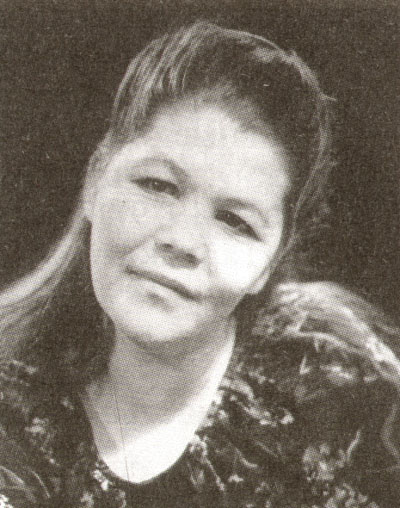 ГОД ВЫДАЮЩИХСЯ ЛЮДЕЙ14 ноября родилась Сарине (Иванова) Лидия Михайловна (14.11.1950). Чувашский писатель, член Союза писателей России (1994). 72 года со дня рождения.